                                                                                                                                            February 22, 2019              Money Market Operations as on February 21, 2019                                                                                                                 (Amount in Rupees billion, Rate in Per cent) RESERVE POSITION@@ Based on Reserve Bank of India (RBI) / Clearing Corporation of India Limited (CCIL).   -   Not Applicable / No Transaction **   Relates to uncollateralized transactions of 2 to 14 days tenor. @@ Relates to uncollateralized transactions of 15 days to one year tenor # The figure for the cash balances with RBI on Sunday is same as that of the previous day (Saturday). $ Includes refinance facilities extended by RBI ¥  As per the Press Release No. 2014-2015/1971 dated March 19, 2015 
*  Net liquidity is calculated as Repo+MSF+SLF-Reverse Repo
                                                                                                                               Anirudha D. Jadhav	
Press Release : 2018-2019/2004		                                           Assistant Managerप्रेस प्रकाशनी  PRESS RELEASEसंचार विभाग, केंद्रीय कार्यालय, एस.बी.एस.मार्ग, मुंबई-400001________________________________________________________________________________________________________DEPARTMENT OF COMMUNICATION, Central Office, S.B.S.Marg, Mumbai-400001फोन/Phone: 91 22 2266 0502 फैक्स/Fax: 91 22 2266 0358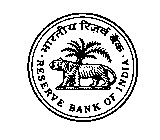 भारतीय रिज़र्व बैंकRESERVE BANK OF  वेबसाइट : www.rbi.org.in/hindiWebsite : www.rbi.org.inइ-मेल email: helpdoc@rbi.org.inMONEY MARKETS@MONEY MARKETS@Volume 
(One Leg)Weighted Average Rate      RangeA. Overnight Segment (I+II+III+IV)   	2,486.296.283.00-6.55A. I.  Call Money   	289.056.284.80-6.45A. II. Triparty Repo 1,643.636.266.00-6.39A. III. Market Repo       549.456.333.00-6.50A. IV. Repo in Corporate Bond 4.156.556.55-6.55B. Term Segment B. I. Notice Money**  2.336.155.35-6.45B. II. Term Money@@3.40-6.45-7.45B. III. Triparty Repo 0.00--B. IV. Market Repo 0.206.406.40-6.40B. V. Repo in Corporate Bond 0.788.627.90-11.00RBI OPERATIONS@		RBI OPERATIONS@		Auction DateTenor (Days)Maturity 
DateAmount Outstanding   CurrentRate/Cut  
off RateC.    Liquidity Adjustment Facility (LAF)Liquidity Adjustment Facility (LAF)(i) Repo (Fixed  Rate)                          Thu, 21/02/20191Fri, 22/02/201938.586.25(ii) Repo (Variable Rate)(ii.a) Regular 14-dayFri, 08/02/201914Fri, 22/02/2019235.006.28Tue, 12/02/201914Tue, 26/02/2019235.056.32Fri, 15/02/201914Fri, 01/03/2019240.026.29Mon, 18/02/201915Tue, 05/03/2019240.026.28(ii.b) OthersThu, 21/02/20191Fri, 22/02/2019200.046.30Wed, 20/02/20197Wed, 27/02/2019300.006.34(iii) Reverse Repo (Fixed  Rate)   Thu, 21/02/20191Fri, 22/02/2019163.846.00(iv) Reverse Repo (Variable Rate)-----D. Marginal Standing Facility (MSF)Thu, 21/02/20191Fri, 22/02/20190.006.50E. Standing Liquidity Facility (SLF) Availed from RBI$Standing Liquidity Facility (SLF) Availed from RBI$17.39F.  Net liquidity injected [injection (+)/absorption (-)] *Net liquidity injected [injection (+)/absorption (-)] *1342.26G.  Cash Reserves Position of Scheduled Commercial Banks	Cash Reserves Position of Scheduled Commercial Banks	(i) Cash balances with RBI as on#  February 21, 20195,104.37(ii) Average daily cash reserve requirement for the fortnight ending  March 01, 20194,988.13H.    Government of India Surplus Cash Balance Reckoned for Auction as on ¥February 21, 201979.90